		بسم الله الرحمن الرحيم    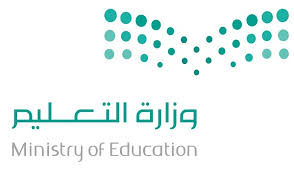 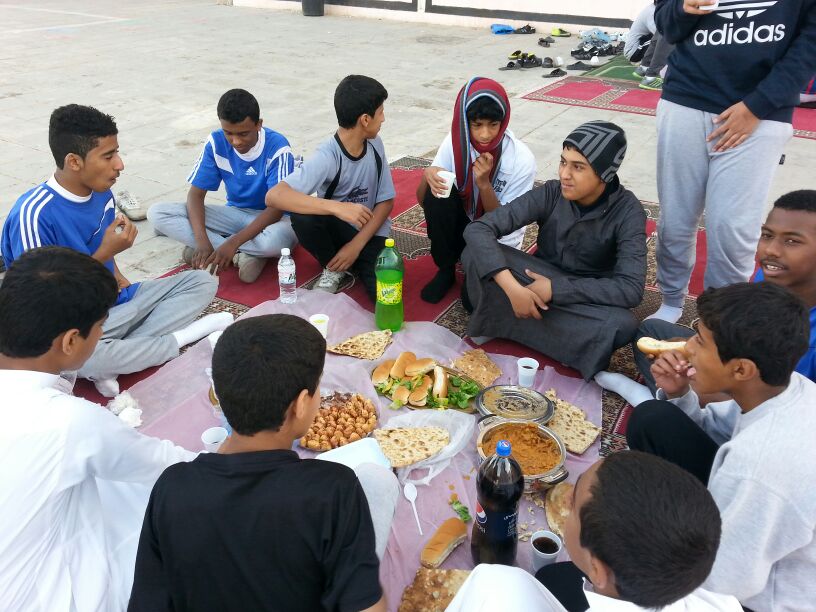 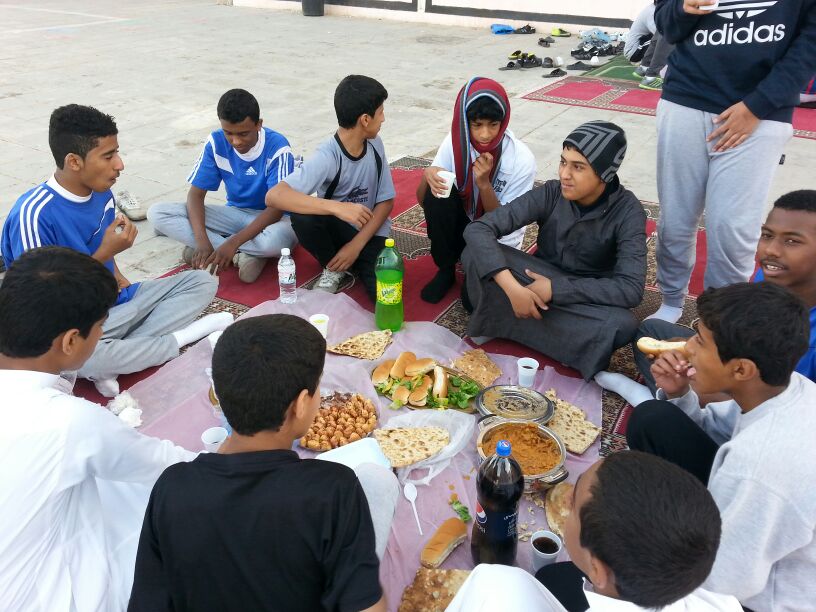 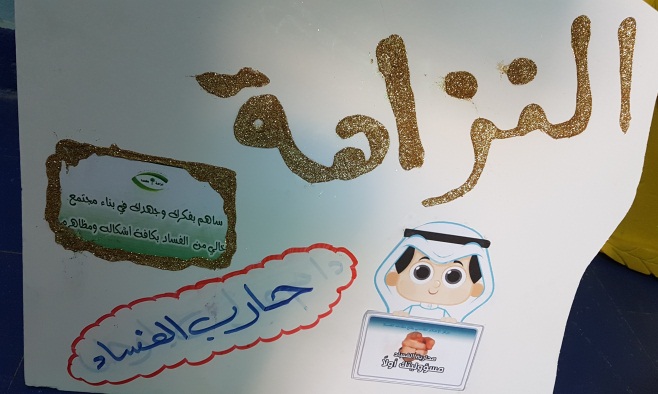 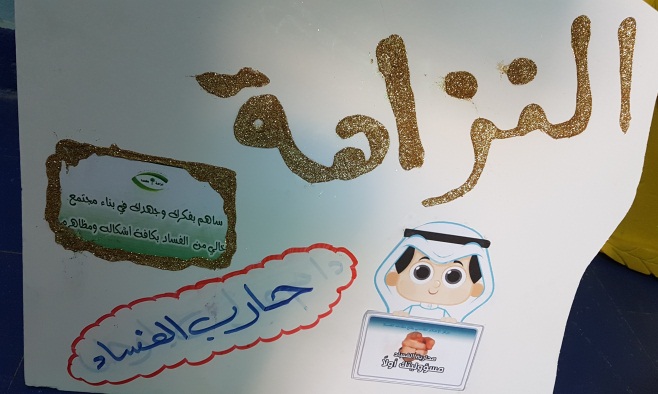 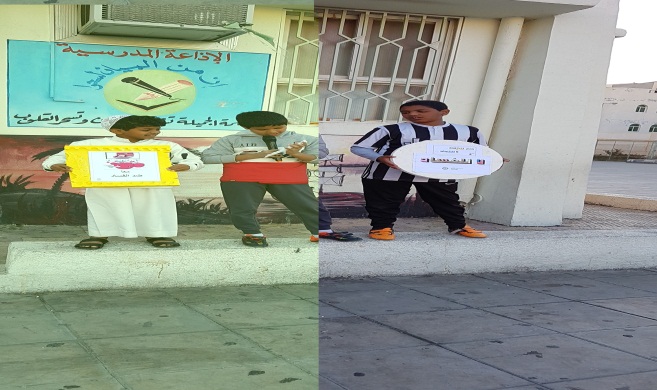 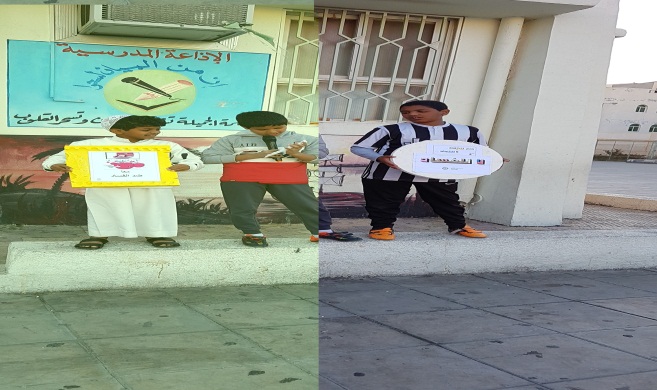 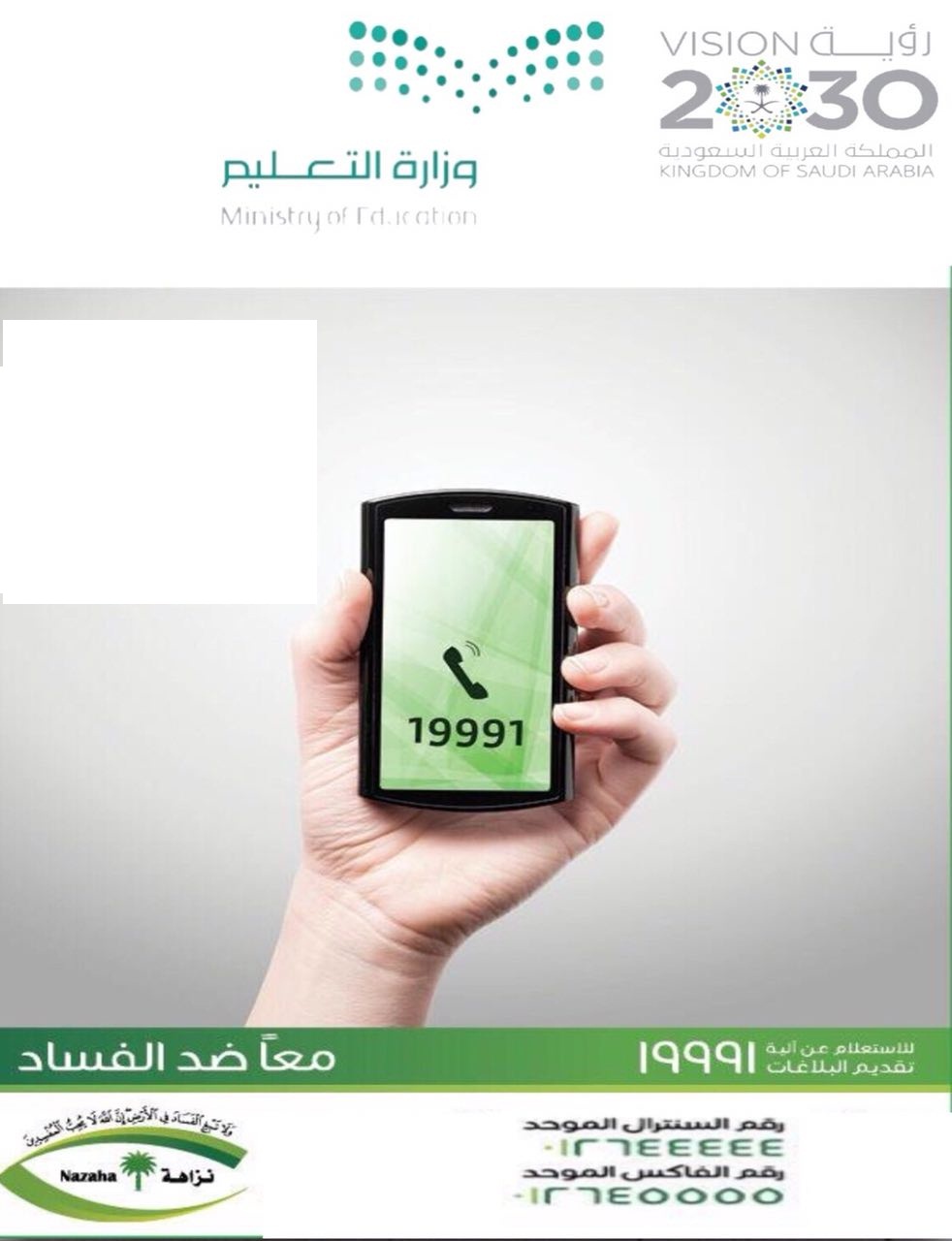 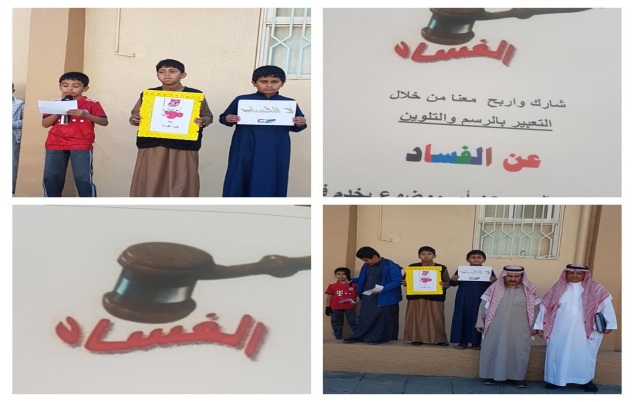 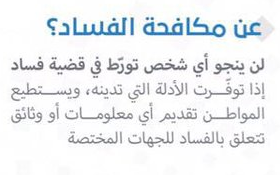 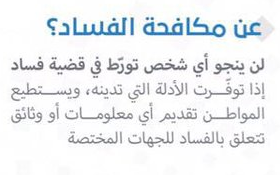                                                                                                            قائد المدرسة                                                                                      خالد الزايدي 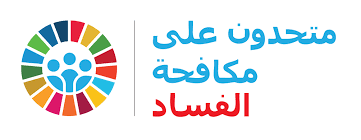 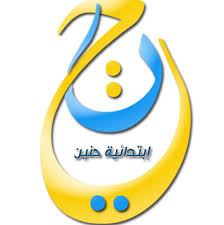 